Curriculum Vitae			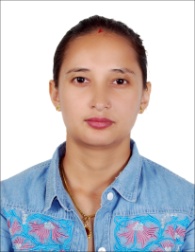 LaxmiEmail address:  laxmi.381705@2freemail.com Visa status: Husband visaJob applies:Any Suitable position.Admin/ Office Clerk/ Sales Coordinator/Cashier/Sales Representative/Sales promoterCAREER OBJECTIVE: Professional with 4 years’ Experience in Client Relationship, Operations, Sales & Marketing, HR/Admin seeking a challenging position to utilize my skills and abilities in area of Sales marketing and business development which offers a professional growth while being resourceful innovative and flexible.Summary of qualification  Well organizeHigh communication skills Accurate in everythingCommitted to the dates Professionalism in dealing with confidential informationSelf Dependable Work under Pressure Self confidential   Work Experience Working as a Sales Promoter in Aris Perfumes since December 2017 to till date. Work as Teacher at Kaligandaki Higher Secondary School in Nepal since15 April 2015 to 30 September 2017.Work as a Sales representative in Sale ways hypermarket in Pokhara May 2013 to march 2015.  My ResponsibilitiesSales Promoter Aris Perfume (15-12-2017 TO till date)   To expand the visibility of the brand owned by my employer and work towards its popularity and advertising.   Design and develops sales strategis in such a way that they can be implemented in practical manner through which maximum number of people can know about the brand.To recruit or hire the entire sales team which can work together toward reaching the goals and bringing about profit to the companyReaching out to potential clients and convincing them about the product’s or brand’s caliber so that the business can be expanded.Any person appointed at the position of a sales promoter is also responsible for conducting sales events, promotions, advertising the product and working with the marketing team for better exposure.Also mainly responsible for administrating various contract terms with clients and closing deals which can bring about profit to the company or the brand.Insurance Broker LIC NEPAL and Besure Insurance consultancy Dubai. building and maintaining business relationships with clients.Scheduling and attending meetingsDiscussing and assessing clients' current and future insurance needsResearching insurance policies and productsNegotiating policy terms and costs with insurance providersArranging insurance cover for clients with the insurance provider.Collecting insurance premiumskeeping detailed computer recordsPreparing reports for insurance underwriters& advising clients on making claims on their policiesRenewing or amending existing policies for clientsundertaking general administrative dutiesMarketingTeacherKaligandaki higher secondary school, Baglung Nepal 2015 May to July 2017. Planned classroom activities and arranged for class field trips when appropriate.Taught a variety of subjects including mathematics, Social and basic science.Reviewed student assignments and provided a fair evaluation of all work.Monitored progress on national and state testing.Assisted with the selection of classroom materials.Responded to inquiries from parents.Ensured that students were welcomed into a positive environment conducive to learning.Established positive relationships with students and provided tutoring when necessary.Assessed student progress and adjusted lesson plans based on student abilities.Participated in regular meetings with the administrator to provide input.Delegated some responsibilities to classroom teaching assistants.Offered constructive feedback to students and parents.Maintained an inventory of classroom supplies.Sales Representative at Saleways HypermarketPokhara May 2013 to march 2015My responsibilities:Provide direct customer services by informing them of products and servicesEnsure that customers are directed to the appropriate aisleIdentify sales opportunities and follow up on existing accounts for business developmentCreate and execute appropriate strategic plans to bring in more businessResearch sources in order to develop new business connectionsMake cold calls to prospective clients and inform them about new products and dealsConduct market research to identify trends and manage sales activities accordinglyMeet individual and company sales targetsPromote new products to walk-in customers and record ordersHandle and resolve customers’ complaintsExplain products’ value and capabilities to customersProcess payments in terms of cash, checks and credit cardsVerify the validity of paper money and credit cardsTally cash with receipts at the end of the shiftMaintain stocks and inventoryStock shelves with appropriate products and ensure correct price taggingEDUCATIONAL QUALIFICATION:B.ED. (passed 2013):Tribhuvan University.H.S.SC. (2010): Kaligandaki Higher Secondary School.S.L.C Passed(2007): Tityang Secondary School, Baglung Nepal.PERSONAL DATA:Date of Birth	:	05-03-1992Citizenship	:	NepaliMarital Status	:	MarriedReligion		:	HinduFluency		:	English,Hindi & Nepali.PASSPORT  DETAILS:Date of issued	:	31-12-2014Date of Expiry	:	30-12-2024Place of issue	:	NEPALVisa Status 	:	Husband Visa TRANING1 year Diploma in BeauticianComputer diploma (MS word, MS excel, Photoshop, PageMaker, Email , internet.)PERSONAL SKILL/TELANT Excellent writing composition and effective communication skills.Established capability of follow procedures and guidelines.Capable of taking responsibilities and work together as a team.Dependable and flexible character with inexhaustible stamina for work.Self confidence in operating accounting software and in handling manual accounting.I hereby certify that the facts contained in this resume are true and complete to the best of my knowledge.